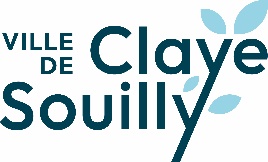 PACTE CIVIL DE SOLIDARITÉLoi n°2016-1547 du 18 novembre 2016 de modernisation de la justice du XXIe siècleDocuments à fournir :Convention de Pacs (Convention personnalisée ou formulaire complété cerfa n° 15726*02)Déclaration conjointe d'un pacte civil de solidarité (Pacs) et attestations sur l'honneur de non-parenté, non-alliance et résidence commune (formulaire cerfa n° 15725*02)Partenaire(s) français :Acte de naissance en original (copie intégrale ou extrait avec filiation) de moins de 3 mois.Pièce d'identité en cours de validité (carte d'identité, passeport...) + PhotocopiePartenaire(s) étranger(s) :Acte de naissance en original (copie intégrale ou extrait avec filiation) de moins de 6 mois, accompagné de sa traduction par un traducteur assermenté ou une autorité consulaire. Selon le pays, l'acte doit être revêtu de l’apostille ou légalisé ou en est dispensé.Pièce d'identité (carte d'identité, passeport...) en cours de validité + PhotocopieCertificat de coutume établi par les autorités compétentes ou la représentation diplomatique du pays étranger.Certificat de non-Pacs de moins de 3 mois, que vous pouvez demander au Service central d'état civil - répertoire civil.Attestation de non-inscription au répertoire civil, que vous pouvez demander au Service central d'état civil.